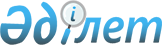 Об установлении ограничительных мероприятий на территории крестьянского хозяйства "Жарық" расположенного на точке Жарык Аккемирского сельского округа Мугалжарского района
					
			Утративший силу
			
			
		
					Решение акима Аккемирского сельского округа Мугалжарского района Актюбинской области от 13 декабря 2019 года № 58. Зарегистрировано Департаментом юстиции Актюбинской области 19 декабря 2019 года № 6562. Утратило силу решением акима Аккемирского сельского округа Мугалжарского района Актюбинской области от 16 сентября 2020 года № 50
      Сноска. Утратило силу решением акима Аккемирского сельского округа Мугалжарского района Актюбинской области от 16.09.2020 № 50 (вводится в действие со дня его первого официального опубликования).
      В соответствии со статьей 35 Закона Республики Казахстан от 23 января 2001 года "О местном государственном управлении и самоуправлении в Республике Казахстан", статьей 10-1 Закона Республики Казахстан от 10 июля 2002 года "О ветеринарии" и на основании представления руководителя Мугалжарской районной территориальной инспекции Комитета ветеринарного контроля и надзора Министерства сельского хозяйства Республики Казахстан от 10 декабря 2019 года за № 2-12-4/218, аким Аккемирского сельского округа Мугалжарского района РЕШИЛ:
      1. Установить ограничительные мероприятия на территории крестьянского хозяйства "Жарық" расположенного на точке Жарык Аккемирского сельского округа Мугалжарского района, в связи с выявлением заболевания бруцеллез среди крупного рогатого скота.
      2. Государственному учреждению "Аппарат акима Аккемирского сельского округа Мугалжарского района" в установленном законодательством порядке обеспечить:
      1) государственную регистрацию настоящего решения в Департаменте юстиции Актюбинской области;
      2) обеспечить размещение данного решения на интернет - ресурсе акимата Мугалжарского района после его официального опубликования.
      3. Контроль за исполнением настоящего решения оставляю за собой.
      4. Настоящее решение вводится в действие со дня его первого официального опубликования.
					© 2012. РГП на ПХВ «Институт законодательства и правовой информации Республики Казахстан» Министерства юстиции Республики Казахстан
				
      Д. Кужаньязов
